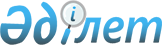 О внесении изменений в решение Зайсанского районного маслихата от 23 декабря 2014 года № 29-2 "О бюджете Зайсанского района на 2015-2017 годы"
					
			Утративший силу
			
			
		
					Решение Зайсанского районного маслихата Восточно-Казахстанской области от 08 апреля 2015 года N 33-1. Зарегистрировано Департаментом юстиции Восточно-Казахстанской области 15 апреля 2015 года N 3884. Утратило силу - решением Зайсанского районного маслихата Восточно-Казахстанской области от 23 декабря 2015 года № 41-1      Сноска. Утратило силу - решением Зайсанского районного маслихата Восточно-Казахстанской области от 23.12.2015 № 41-1 (вводится в действие с 01.01.2016).

      Примечание РЦПИ.

      В тексте документа сохранена пунктуация и орфография оригинала.

      В соответствии со статьи 109 Бюджетного Кодекса Республики Казахстан от 4 декабря 2008 года, подпунктом 1) пункта 1 статьи 6 Закона Республики Казахстан от 23 января 2001 года "О местном государственном управлении и самоуправлении в Республике Казахстан", решением Восточно- Казахстанского областного маслихата от 27 марта 2015 года № 26/317-V "О внесении изменений и дополнений в решение Восточно-Казахстанского областного маслихата от 10 декабря 2014 года № 24/289-V "Об областном бюджете на 2015-2017 годы" (зарегистрировано в Реестре государственной регистрации нормативных правовых актов за номером 3808) Зайсанский районный маслихат РЕШИЛ:

      1. Внести в решение районного маслихата "О бюджете Зайсанского района на 2015-2017 годы" от 23 декабря 2014 года № 29-2 (зарегистрировано в Реестре государственной регистрации нормативных правовых актов за номером 3612, опубликовано в № 7 районной газеты "Достык" от 24 января 2015 года) следующие изменения:

       Пункт 1 изложить в новой редакции:

      "1. Утвердить районный бюджет на 2015-2017 годы согласно приложениям 1, 2 и 3 соответственно, в том числе на 2015 год в следующих объемах:

      доходы – 4419787 тысяч тенге, в том числе:

      налоговые поступления - 775067 тысяч тенге;

      неналоговые поступления - 24746 тысяч тенге;

      поступления от продажи основного капитала – 22810 тысяч тенге;

      поступления трансфертов – 3597164 тысяч тенге;

      затраты – 4514158,1 тысяч тенге;

      чистое бюджетное кредитование – 16830 тысяч тенге, в том числе:

      бюджетные кредиты – 20811 тысяч тенге;

      погашение бюджетных кредитов – 3981 тысяч тенге;

      4) сальдо по операциям с финансовыми активами – 0 тысяч тенге;

      5) дефицит (профицит) бюджета – -111201,1 тысяч тенге;

      6) финансирование дефицита (использование профицита) бюджета – 111201,1 тысяч тенге;

      поступление займов – 20811 тысяч тенге;

      погашение займов – 3981 тысяч тенге;

      используемые остатки бюджетных средств – 94371,1 тысяч тенге.";

       пункт 8 изложить в новой редакции: 

      "8. Учесть, что в районном бюджете на 2015 год предусмотрены трансферты из республиканского бюджета в сумме 1114509 тысяч тенге, согласно приложению 6.";

       приложения 1, 6, 7 решения районного маслихата от 23 декабря 2014 года № 29-2 изложить в новой редакции согласно приложениям 1, 2, 3 к настоящему решению. 

      2. Настоящее решение вводится в действие с 1 января 2015 года.

 Бюджет района на 2015 год Трансферты республиканского бюджета на 2015 год Бюджетные программы города районного значения, сельского округа на 2015 год      тыс. тенге

      Продолжение таблицы:


					© 2012. РГП на ПХВ «Институт законодательства и правовой информации Республики Казахстан» Министерства юстиции Республики Казахстан
				
      Председатель сессии

К. Сайранов

      Секретарь районного маслихата

Д. Ыдырышев
Приложение 1 к решению
Зайсанского районного
Маслихата от 8 апреля 2015 года
за №33-1Приложение 1
к решению Зайсанского
районного Маслихата
от 23 декабря 2014 года
за №29-2Категория

Категория

Категория

Категория

Сумма (тыс. тенге)

Класс

Класс

Класс

Сумма (тыс. тенге)

Подкласс

Подкласс

Сумма (тыс. тенге)

Наименование

Сумма (тыс. тенге)

I. ДОХОДЫ

4419787

1

Налоговые поступления

775067

01

Подоходный налог

207060

2

Индивидуальный подоходный налог

207060

03

Социальный налог

150378

1

Социальный налог

150378

04

Налоги на собственность

385473

1

Налоги на имущество

316657

3

Земельный налог

9279

4

Налог на транспортные средства

56637

5

Единый земельный налог

2900

05

Внутренние налоги на товары, работы и услуги

27838

2

Акцизы

2987

3

Поступления за использование природных и других ресурсов 

7400

4

Сборы за ведение предпринимательской и профессиональной деятельности

17401

5

Налог на игорный бизнес

50

08

Обязательные платежи, взимаемые за совершение юридически значимых действий и (или) выдачу документов уполномоченными на то государственными органами или должностными лицами

4318

1

Государственная пошлина

4318

2

Неналоговые поступления

24746

01

Доходы от государственной собствености

5643

5

Доходы от аренды имущества, находящегося в государственной собственности

5638

7

Вознаграждения по кредитам, выданным из государственного бюджета

5

06

Прочие неналоговые поступления

19103

1

Прочие неналоговые поступления

19103

3

Поступления от продажи основного капитала

22810

03

Продажа земли и нематериальных активов

22810

1

Продажа земли 

22810

4

Поступления трансфертов

3597164

02

Трансферты из вышестоящих органов государственного управления

3597164

2

Трансферты из областного бюджета

3597164

Функциональная группа

Функциональная группа

Функциональная группа

Функциональная группа

Функциональная группа

Сумма (тыс.тенге)

Функциональная подгруппа

Функциональная подгруппа

Функциональная подгруппа

Функциональная подгруппа

Сумма (тыс.тенге)

Администратор бюджетных программ

Администратор бюджетных программ

Администратор бюджетных программ

Сумма (тыс.тенге)

Программа

Программа

Сумма (тыс.тенге)

Наименование

Сумма (тыс.тенге)

II.ЗАТРАТЫ

4514158,1

1

Государственные услуги общего характера

326030

1

Представительные, исполнительные и другие органы, выполняющие общие функции государственного управления

242423

112

Аппарат маслихата района (города областного значения)

15618

001

Услуги по обеспечению деятельности маслихата района (города областного значения)

15618

122

Аппарат акима района (города областного значения)

84283

001

Услуги по обеспечению деятельности акима района (города областного значения)

83992

003

Капитальные расходы государственного органа 

291

123

Аппарат акима района в городе, города районного значения, поселка, села, сельского округа

142522

001

Услуги по обеспечению деятельности акима района в городе, города районного значения, поселка, села, сельского округа

135499

022

Капитальные расходы государственного органа 

7023

2

Финансовая деятельность

3000

459

Отдел экономики и финансов района (города областного значения)

3000

003

Проведение оценки имущества в целях налогообложения

1200

010

Приватизация, управление коммунальным имуществом, постприватизационная деятельность и регулирование споров, связанных с этим 

1800

9

Прочие государственные услуги общего характера

80607

454

Отдел предпринимательства и сельского хозяйства района (города областного значения)

19409

001

Услуги по реализации государственной политики на местном уровне в области развития предпринимательства и сельского хозяйства

19409

459

Отдел экономики и финансов района (города областного значения)

35479

001

Услуги по реализации государственной политики в области формирования и развития экономической политики, государственного планирования, исполнения бюджета и управления коммунальной собственностью района (города областного значения)

35479

495

Отдел архитектуры, строительства, жилищно-коммунального хозяйства, пассажирского транспорта и автомобильных дорог района (города областного значения)

25719

001

Услуги по реализации государственной политики на местном уровне в области архитектуры, строительства, жилищно-коммунального хозяйства, пассажирского транспорта и автомобильных дорог 

25719

2

Оборона

16227

1

Военные нужды

13690

122

Аппарат акима района (города областного значения)

13690

005

Мероприятия в рамках исполнения всеобщей воинской обязанности

13690

2

Организация работы по чрезвычайным ситуациям

2537

122

Аппарат акима района (города областного значения)

2537

006

Предупреждение и ликвидация чрезвычайных ситуаций масштаба района (города областного значения)

1365

007

Мероприятия по профилактике и тушению степных пожаров районного (городского) масштаба, а также пожаров в населенных пунктах, в которых не созданы органы государственной противопожарной службы

1172

3

Общественный порядок, безопасность, правовая, судебная, уголовно-исполнительная деятельность

1392

9

Прочие услуги в области общественного порядка и безопасности

1392

495

Отдел архитектуры, строительства, жилищно-коммунального хозяйства, пассажирского транспорта и автомобильных дорог района (города областного значения)

1392

019

Обеспечение безопасности дорожного движения в населенных пунктах

1392

4

Образование

2105292,9

1

Дошкольное воспитание и обучение

193051

464

Отдел образования района (города областного значения)

193051

009

Обеспечение деятельности организаций дошкольного воспитания и обучения

57270

040

Реализация государственного образовательного заказа в дошкольных организациях образования

135781

2

Начальное, основное среднее и общее среднее образование

1737209,9

464

Отдел образования района (города областного значения)

1696520,9

003

Общеобразовательное обучение

1636526,9

006

Дополнительное образование для детей

59994

457

Отдел культуры, развития языков, физической культуры и спорта района (города областного значения)

40689

017

Дополнительное образование для детей и юношества по спорту

40689

9

Прочие услуги в области образования

175032

464

Отдел образования района (города областного значения)

85071

001

Услуги по реализации государственной политики на местном уровне в области образования 

7944

004

Информатизация системы образования в государственных учреждениях образования района (города областного значения)

200

005

Приобретение и доставка учебников, учебно-методических комплексов для государственных учреждений образования района (города областного значения)

28354

015

Ежемесячная выплата денежных средств опекунам (попечителям) на содержание ребенка-сироты (детей-сирот), и ребенка (детей), оставшегося без попечения родителей

16699

022

Выплата единовременных денежных средств казахстанским гражданам, усыновившим (удочерившим) ребенка (детей)-сироту и ребенка (детей), оставшегося без попечения родителей

745

067

Капитальные расходы подведомственных государственных учреждений и организаций

31129

495

Отдел архитектуры, строительства, жилищно-коммунального хозяйства, пассажирского транспорта и автомобильных дорог района (города областного значения)

89961

037

Строительство и реконструкция объектов образования

89961

6

Социальная помощь и социальное обеспечение

290793

2

Социальное обеспечение

198821

451

Отдел занятости и социальных программ района (города областного значения)

198821

002

Программа занятости

20285

004

Оказание социальной помощи на приобретение топлива специалистам здравоохранения, образования, социального обеспечения, культуры, спорта и ветеринарии в сельской местности в соответствии с законодательством Республики Казахстан

7002

005

Государственная адресная социальная помощь

23400

006

Оказание жилищной помощи

2200

007

Социальная помощь отдельным категориям нуждающихся граждан по решениям местных представительных органов

60225

014

Оказание социальной помощи нуждающимся гражданам на дому

31026

016

Государственные пособия на детей до 18 лет

32000

017

Обеспечение нуждающихся инвалидов обязательными гигиеническими средствами и предоставление услуг специалистами жестового языка, индивидуальными помощниками в соответствии с индивидуальной программой реабилитации инвалида

3062

023

Обеспечение деятельности центров занятости населения

1064

052

Проведение мероприятий, посвященных семидесятилетию Победы в Великой Отечественной войне

18557

9

Прочие услуги в области социальной помощи и социального обеспечения

91972

451

Отдел занятости и социальных программ района (города областного значения)

91972

001

Услуги по реализации государственной политики на местном уровне в области обеспечения занятости и реализации социальных программ для населения

24348

011

Оплата услуг по зачислению, выплате и доставке пособий и других социальных выплат

2174

025

Внедрение обусловленной денежной помощи по проекту Өрлеу

61425

050

Реализация Плана мероприятий по обеспечению прав и улучшению качества жизни инвалидов

4025

7

Жилищно-коммунальное хозяйство

198137

1

Жилищное хозяйство

12254

123

Аппарат акима района в городе, города районного значения, поселка, села, сельского округа

2556

027

Ремонт и благоустройство объектов в рамках развития городов и сельских населенных пунктов по Дорожной карте занятости 2020

2556

464

Отдел образования района (города областного значения)

2457

026

Ремонт объектов в рамках развития городов и сельских населенных пунктов по Дорожной карте занятости 2020

2457

495

Отдел архитектуры, строительства, жилищно-коммунального хозяйства, пассажирского транспорта и автомобильных дорог района (города областного значения)

7241

007

Проектирование и (или) строительство, реконструкция жилья коммунального жилищного фонда

2800

008

Организация сохранения государственного жилищного фонда

4441

2

Коммунальное хозяйство

72020

495

Отдел архитектуры, строительства, жилищно-коммунального хозяйства, пассажирского транспорта и автомобильных дорог района (города областного значения)

72020

014

Развитие системы водоснабжения и водоотведения 

60020

016

Функционирование системы водоснабжения и водоотведения

12000

3

Благоустройство населенных пунктов

113863

123

Аппарат акима района в городе, города районного значения, поселка, села, сельского округа

113460

008

Освещение улиц населенных пунктов

27449

009

Обеспечение санитарии населенных пунктов

9400

010

Содержание мест захоронений и погребение безродных

200

011

Благоустройство и озеленение населенных пунктов

76411

495

Отдел архитектуры, строительства, жилищно-коммунального хозяйства, пассажирского транспорта и автомобильных дорог района (города областного значения)

403

031

Обеспечение санитарии населенных пунктов

403

8

Культура, спорт, туризм и информационное пространство

527950

1

Деятельность в области культуры

283038

457

Отдел культуры, развития языков, физической культуры и спорта района (города областного значения)

132870

003

Поддержка культурно-досуговой работы

132870

495

Отдел архитектуры, строительства, жилищно-коммунального хозяйства, пассажирского транспорта и автомобильных дорог района (города областного значения)

150168

036

Развитие объектов культуры

150168

2

Спорт

180072

457

Отдел культуры, развития языков, физической культуры и спорта района (города областного значения)

70720

008

Развитие массового спорта и национальных видов спорта 

55255

009

Проведение спортивных соревнований на районном (города областного значения) уровне

5120

010

Подготовка и участие членов сборных команд района (города областного значения) по различным видам спорта на областных спортивных соревнованиях

10345

495

Отдел архитектуры, строительства, жилищно-коммунального хозяйства, пассажирского транспорта и автомобильных дорог района (города областного значения)

109352

021

Развитие объектов спорта

109352

3

Информационное пространство

20847

456

Отдел внутренней политики района (города областного значения)

5500

002

Услуги по проведению государственной информационной политики

5500

457

Отдел культуры, развития языков, физической культуры и спорта района (города областного значения)

15347

006

Функционирование районных (городских) библиотек

15047

007

Развитие государственного языка и других языков народа Казахстана

300

9

Прочие услуги по организации культуры, спорта, туризма и информационного пространства

43993

456

Отдел внутренней политики района (города областного значения)

25074

001

Услуги по реализации государственной политики на местном уровне в области информации, укрепления государственности и формирования социального оптимизма граждан

18084

003

Реализация региональных программ в сфере молодежной политики

6990

457

Отдел культуры, развития языков, физической культуры и спорта района (города областного значения)

18919

001

Услуги по реализации государственной политики на местном уровне в области культуры, развития языков, физической культуры и спорта 

12966

032

Капитальные расходы подведомственных государственных учреждений и организаций

5953

10

Сельское, водное, лесное, рыбное хозяйство, особо охраняемые природные территории, охрана окружающей среды и животного мира, земельные отношения

144760

1

Сельское хозяйство

50841

459

Отдел экономики и финансов района (города областного значения)

3333

099

Реализация мер по оказанию социальной поддержки специалистов

3333

473

Отдел ветеринарии района (города областного значения)

47508

001

Услуги по реализации государственной политики на местном уровне в сфере ветеринарии

10581

007

Организация отлова и уничтожения бродячих собак и кошек

1300

008

Возмещение владельцам стоимости изымаемых и уничтожаемых больных животных, продуктов и сырья животного происхождения

22470

009

Проведение ветеринарных мероприятий по энзоотическим болезням животных

13157

6

Земельные отношения

10196

463

Отдел земельных отношений района (города областного значения)

10196

001

Услуги по реализации государственной политики в области регулирования земельных отношений на территории района (города областного значения)

10196

9

Прочие услуги в области сельского, водного, лесного, рыбного хозяйства, охраны окружающей среды и земельных отношений

83723

473

Отдел ветеринарии района (города областного значения)

83723

011

Проведение противоэпизоотических мероприятий

83723

12

Транспорт и коммуникации

92826

1

Автомобильный транспорт

63657

123

Аппарат акима района в городе, города районного значения, поселка, села, сельского округа

43657

013

Обеспечение функционирования автомобильных дорог в городах районного значения, поселках, селах, сельских округах

43657

495

Отдел архитектуры, строительства, жилищно-коммунального хозяйства, пассажирского транспорта и автомобильных дорог района (города областного значения)

20000

023

Обеспечение функционирования автомобильных дорог

20000

9

Прочие услуги в сфере транспорта и коммуникаций

29169

495

Отдел архитектуры, строительства, жилищно-коммунального хозяйства, пассажирского транспорта и автомобильных дорог района (города областного значения)

29169

024

Организация внутрипоселковых (внутригородских), пригородных и внутрирайонных общественных пассажирских перевозок

29169

13

Прочие

790031

9

Прочие

790031

123

Аппарат акима района в городе, города районного значения, поселка, села, сельского округа

21299

040

Реализация мер по содействию экономическому развитию регионов в рамках Программы "Развитие регионов" 

21299

459

Отдел экономики и финансов района (города областного значения)

18732

012

Резерв местного исполнительного органа района (города областного значения) 

18732

495

Отдел архитектуры, строительства, жилищно-коммунального хозяйства, пассажирского транспорта и автомобильных дорог района (города областного значения)

750000

044

Развитие инженерной инфраструктуры в рамках Программы развития регионов до 2020 года

750000

14

Обслуживание долга

5

1

Обслуживание долга

5

459

Отдел экономики и финансов района (города областного значения)

5

021

Обслуживание долга местных исполнительных органов по выплате вознаграждений и иных платежей по займам из областного бюджета

5

15

Трансферты

20714,2

1

Трансферты

20714,2

459

Отдел экономики и финансов района (города областного значения)

20714,2

006

Возврат неиспользованных (недоиспользованных) целевых трансфертов

20714,2

III.ЧИСТОЕ БЮДЖЕТНОЕ КРЕДИТОВАНИЕ

16830

Бюджетные кредиты

20811

10

Сельское, водное, лесное, рыбное хозяйство, особо охраняемые природные территории, охрана окружающей среды и животного мира, земельные отношения

20811

1

Сельское хозяйство

20811

459

Отдел экономики и финансов района (города областного значения)

20811

018

Бюджетные кредиты для реализации мер социальной поддержки специалистов

20811

5

Погашение бюджетных кредитов

3981

01

Погашение бюджетных кредитов

3981

1

Погашение бюджетных кредитов, выданных из государственного бюджета

3981

IV. CАЛЬДО ПО ОПЕРАЦИЯМ С ФИНАНСОВЫМИ АКТИВАМИ

0

Приобретение финансовых активов

0

Поступления от продажи финансовых активов государства

0

V.ДЕФИЦИТ (ПРОФИЦИТ) БЮДЖЕТА

-111201,1

VI.ФИНАНСИРОВАНИЕ ДЕФИЦИТА (ИСПОЛЬЗОВАНИЕ ПРОФИЦИТА) БЮДЖЕТА

111201,1

7

Поступление займов

20811

01

Внутренние государственные займы

20811

2

Договоры займа

20811

16

Погашение займов

3981

1

Погашение займов

3981

459

Отдел экономики и финансов района (города областного значения)

3981

005

Погашение долга местного исполнительного органа перед вышестоящим бюджетом

3981

8

Используемые остатки бюджетных средств

94371,1

01

Остатки бюджетных средств

94371,1

1

Свободные остатки бюджетных средств

94371,1

Приложение 2 к решению Зайсанского районного
маслихата от 8 апреля 2015 года
№ 33-1 Приложение 6 к решению
Зайсанского районного
маслихата от 23 декабря 2014
года № 29-2 № п/п

Наименование

Суммы расходов (тыс тенге)

1

На реализацию государственного образовательного заказа в дошкольных организациях образования

135781

2

На повышение оплаты труда учителям, прошедшим повышение квалификации по трехуровневой системе

53131

3

На оказание социальной защиты и помощи населению

46454

4

На проведение профилактической дезинсекции и дератизации (за исключением дезинсекции и дератизации на территории природных очагов инфекционных и паразитарных заболеваний, а также в очагах инфекционных и паразитарных заболеваний)

403

5

На развитие инженерной инфраструктуры в рамках Программы развития регионов до 2020 года

750000

6

На проведение мероприятий, посвященных семидесятилетию Победы в Великой Отечественной войне

16407

7

На оплату труда по новой модели системы оплаты труда и выплату ежемесячной надбавки за особые условия труда к должностным окладам работников государственных учреждений, не являющихся государственными служащими, а также работников государственных казенных предприятий, финансируемых из местных бюджетов

105884

8

на содержание штатной численности отделов регистрации актов гражданского состояния

5355

9

на содержание подразделений местных исполнительных органов агропромышленного комплекса

1094

Всего

1114509

Приложение 3 к решению
Зайсанского районного
маслихата от 8 апреля 2015 года
№ 33-1Приложение 7 к решению
Зайсанского районного
маслихата от 23 декабря 2014
года № 29-2Наименование сельских округов

Услуги по обеспечению деятельности акима района в городе, города районного значения, поселка, села, сельского округа

Капитальные расходы государственного органа

Освещение улиц населенных пунктов

Обеспечение санитарии населенных пунктов

Содержание мест захоронений и погребение безродных

001 000

022000

008 000

009 000

010 000

Аким города Зайсан

29329

7023

15410

7000

200

Аким Айнабулакского с/о

13805

1383

300

Аким Биржанского с/о

13422

901

300

Аким Дайырского с/о

13004

1518

300

Аким Карабулакского с/о

12460

1647

300

Аким Каратальского с/о

16463

1593

300

Аким Кенсайского с/о

12656

1301

300

Аким Сартерекского с/о

12424

1121

300

Аким Шиликтинского с/о

11936

2575

300

Всего

135499

7023

27449

9400

200

Наименование сельских округов

Благоустройство и озеленение населенных пунктов

Обеспечение функционирования автомобильных дорог в городах районного значения, поселках, селах, сельских округах

Ремонт и благоустройство объектов в рамках развития городов и сельских населенных пунктов по Дорожной карте занятости 2020

Реализация мер по содействию экономическому развитию регионов в рамках Программы "Развитие регионов"

011 000

013000

027000

040000

Аким города Зайсан

76411

41257

2556

Аким Айнабулакского с/о

300

2444

Аким Биржанского с/о

300

1885

Аким Дайырского с/о

300

2699

Аким Карабулакского с/о

300

2992

Аким Каратальского с/о

300

4015

Аким Кенсайского с/о

300

2337

Аким Сартерекского с/о

300

2562

Аким Шиликтинского с/о

300

2365

Всего

76411

43657

2556

21299

